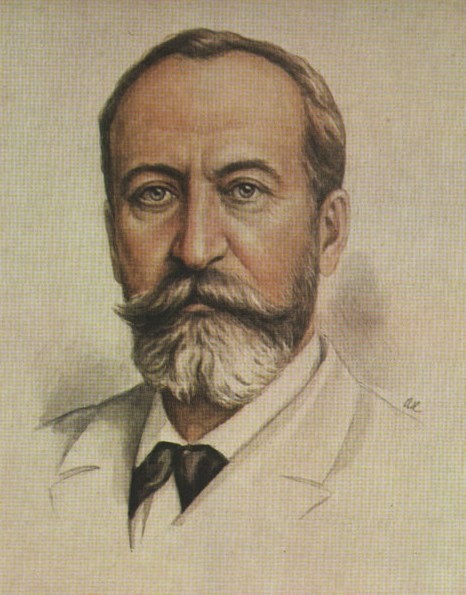 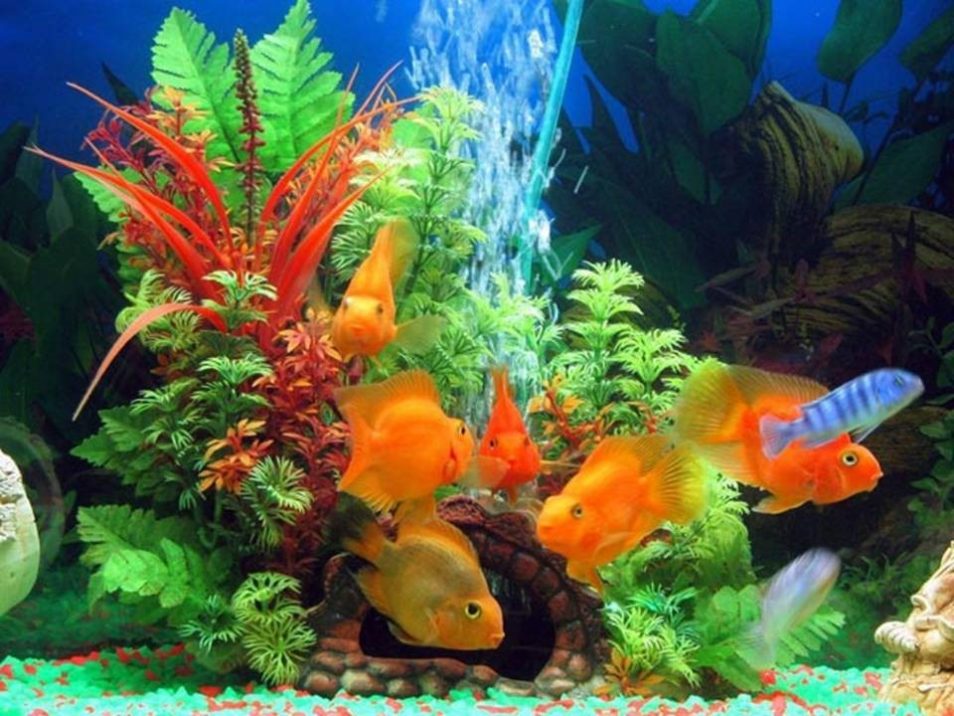 Мы продолжаем знакомство с творчеством французского композитора  Камиля Сен-Санса, путешествуя по музыкальному зоопарку знаменитой сюиты "Карнавал животных". А сегодня предлагаем окунуться в сказочный мир волшебной музыки и посетить "Аквариум". Своими светлыми, нежными и расслабляющими тонами эта музыка передает спокойную жизнь подводного  мира. Нежная мелодия скрипок, переливчатые пассажи фортепиано и звон челесты* изображают волшебную картину: будто солнце отражается в воде и разноцветные лучи его рассыпаются вокруг. А в аквариуме резвятся рыбки необыкновенной красоты!    После прослушивания не забудьте побеседовать с ребёнком и задать рекомендуемые вопросы:1. Тебе понравилась музыка?2. Какая она по характеру? (волшебная, спокойная, нежная, сказочная)3. Что ты представил(а) слушая эту пьесу?4. Какие музыкальные инструменты ты услышал(а)? (флейта, стеклянная гармоника, струнные, фортепиано).    Предложите  ребёнку   воплотить в рисунке образы чудесных морских обитателей подводной фауны. *Челе́ста -клавишный металлофон, внешне и по механике напоминающий пианино. Звук челесты напоминает звон маленьких колокольчиков. 